ΘΕΜΑ: «Ανακοίνωση αποτελεσμάτων εκλογής για την ανάδειξη τριών (3) Εκπροσώπων του Γενικού Τμήματος στο Συμβούλιο Ένταξης του Γεωπονικού Πανεπιστημίου Αθηνών»Σας γνωρίζουμε ότι τη Πέμπτη 11-04-2019 ολοκληρώθηκε η διαδικασία εκλογών για την ανάδειξη των τριών Εκπροσώπων του Γενικού Τμήματος στο Συμβούλιο Ένταξης του Γ.Π.Α.Σύμφωνα με το πρακτικό εκλογής, το οποίο επισυνάπτεται, Οι τρεις (3) εκπρόσωποι του εκλέγονται με σειρά κατάταξης που συγκέντρωσαν τον μεγαλύτερο αριθμό ψήφων είναι:Μερτζάνης Αριστείδη, ΚαθηγητήςΜενεγάκη Αγγελική,  Αναπλ. Καθηγήτρια  Τσουλφάς Ιωάννης, Επίκουρος ΚαθηγητήςΑποστέλλουμε συνημμένα τα έγγραφα και το λοιπό υλικό σχετικά με την εκλογική διαδικασία ανάδειξης των τριών (3) Εκπροσώπων του Γενικού Τμήματος στο Συμβούλιο Ένταξης  του Γ.Π.Α.,  προκειμένου να φυλαχθούν στην αρμόδια υπηρεσία του Ιδρύματος.O ΠΡΟΕΔΡΟΣ ΤΗΣ Κ.Ε.Ε. Παναγιώτης Ρεκλείτης Καθηγητής Συνημμένα:Το από 11-04-2019 Πρακτικό Εκλογής για την ανάδειξη τριών (3) εκπροσώπων του Γενικού Τμήματος στο Συμβούλιο Ένταξης του Γεωπονικού Πανεπιστημίου Αθηνών, στο οποίο επισυνάπτεται και το από 11-04-2019 Πρακτικό Καταμέτρησης των ψηφοδελτίων.Τα πρωτόκολλα ψηφοφορίας, οι ονομαστικοί εκλογικοί κατάλογοι, τα ψηφοδέλτια και οι εκλογικοί φάκελοι.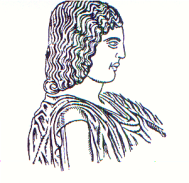 ΓΕΩΠΟΝΙΚΟ ΠΑΝΕΠΙΣΤΗΜΙΟ ΑΘΗΝΩΝΤΡΙΜΕΛΗΣ ΚΕΝΤΡΙΚΗ ΕΦΟΡΕΥΤΙΚΗ ΕΠΙΤΡΟΠΗΓΙΑ ΤΗΝ ΑΝΑΔΕΙΞΗ ΤΡΙΩΝ (3) ΕΚΠΡΟΣΩΠΩΝ ΤΟΥ ΓΕΝΙΚΟΥ ΤΜΗΜΑΤΟΣ ΣΤΟ ΣΥΜΒΟΥΛΙΟ ΕΝΤΑΞΗΣ ΤΟΥ ΓΕΩΠΟΝΙΚΟΥ ΠΑΝΕΠΙΣΤΗΜΙΟΥ ΑΘΗΝΩΝΓΕΩΠΟΝΙΚΟ ΠΑΝΕΠΙΣΤΗΜΙΟ ΑΘΗΝΩΝΤΡΙΜΕΛΗΣ ΚΕΝΤΡΙΚΗ ΕΦΟΡΕΥΤΙΚΗ ΕΠΙΤΡΟΠΗΓΙΑ ΤΗΝ ΑΝΑΔΕΙΞΗ ΤΡΙΩΝ (3) ΕΚΠΡΟΣΩΠΩΝ ΤΟΥ ΓΕΝΙΚΟΥ ΤΜΗΜΑΤΟΣ ΣΤΟ ΣΥΜΒΟΥΛΙΟ ΕΝΤΑΞΗΣ ΤΟΥ ΓΕΩΠΟΝΙΚΟΥ ΠΑΝΕΠΙΣΤΗΜΙΟΥ ΑΘΗΝΩΝΓΕΩΠΟΝΙΚΟ ΠΑΝΕΠΙΣΤΗΜΙΟ ΑΘΗΝΩΝΤΡΙΜΕΛΗΣ ΚΕΝΤΡΙΚΗ ΕΦΟΡΕΥΤΙΚΗ ΕΠΙΤΡΟΠΗΓΙΑ ΤΗΝ ΑΝΑΔΕΙΞΗ ΤΡΙΩΝ (3) ΕΚΠΡΟΣΩΠΩΝ ΤΟΥ ΓΕΝΙΚΟΥ ΤΜΗΜΑΤΟΣ ΣΤΟ ΣΥΜΒΟΥΛΙΟ ΕΝΤΑΞΗΣ ΤΟΥ ΓΕΩΠΟΝΙΚΟΥ ΠΑΝΕΠΙΣΤΗΜΙΟΥ ΑΘΗΝΩΝΓΕΩΠΟΝΙΚΟ ΠΑΝΕΠΙΣΤΗΜΙΟ ΑΘΗΝΩΝΤΡΙΜΕΛΗΣ ΚΕΝΤΡΙΚΗ ΕΦΟΡΕΥΤΙΚΗ ΕΠΙΤΡΟΠΗΓΙΑ ΤΗΝ ΑΝΑΔΕΙΞΗ ΤΡΙΩΝ (3) ΕΚΠΡΟΣΩΠΩΝ ΤΟΥ ΓΕΝΙΚΟΥ ΤΜΗΜΑΤΟΣ ΣΤΟ ΣΥΜΒΟΥΛΙΟ ΕΝΤΑΞΗΣ ΤΟΥ ΓΕΩΠΟΝΙΚΟΥ ΠΑΝΕΠΙΣΤΗΜΙΟΥ ΑΘΗΝΩΝ                                                  Αθήνα,  11 Απριλίου 2019                                                  Αριθμ. Πρωτ. : 3804                                                  Αθήνα,  11 Απριλίου 2019                                                  Αριθμ. Πρωτ. : 3804ΠΡΟΣ:Πρύτανη Γεωπονικού Πανεπιστημίου Αθηνών,Καθηγητή Σ. Κίντζιο